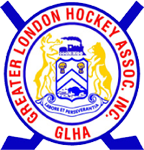  GLHA Meeting for February 17, 2022Attendance: Justin Hoffer, Luisa Gould, Darcy Goettling, Matt Bidderman,Jack Boyce, Mark Annett, Dave Gibb, John Brochu, Frank Rapski, Sionnain Pryce- Hynes, Mike Vandertuin,Chris Kubinski ( city )  Call to OrderConfirmation of Agenda Mike Vandertuin – As of March 1st the city will not be verifying vaccines at the door, Regarding the Sportsheadz camera with the association, his colleague Chris spoke to us about how the city has an agreement with Sportsheadz that they can come into the rinks and install cameras, but they aren’t going to do this without the associations buying into this.  A decision needs to be returned to the city no later than March1st as they require to do some paperwork with the sportsheadz.  The city explained their own legal team did an investigation into the camera’s etc.   They have a license with them.  We explained that we were not interested since there has been discussion with our boards about the liability and the fact that what if something went viral, there is no contact immediately to shut off the camera’s it keeps filming and by that time a gruesome accident can be seen all the world to see.  Sportsheadz said they had an agreement with you guys and that this was a done deal.  That is not the case. The city will not be putting them in unless we have “buy” in from all hockey partners across the region.  I know that you guys will have your registration meeting and now is the time to make these decisions if you’re going to tie this in.  There could be potential for fundraising funds to be made from this partnership.   Parents must buy a subscription. Concerns were brought up re if there was just one player who can’t be filmed than those subscriptions can’t be honoured.    We also must think of third-party issues with the Referee’s. The city’s Risk Management looked for issues for Privacy breeches, and that sign would be placed in the rinks to let people know they are being filmed. The city needs 60 days to test and install the camera’s The city assured that they don’t have any formal agreement with sportsheadz as it was presented to us.  They have a license agreement with sportsheadz and not a service agreement. I.e. the vending machines. Approval of prior meeting minutes: Thanks to Darcy and Mark for approving these, they are posted on our website. Reports.ChairpersonRep CouncilLondon Referee GroupTreasurersent out the monthly report before the meeting Will bill the associations for the participation fee credit and overall expenses Technical Director- reached out to the coaches he was mentoring prior to this, and nothing else to report Committee Reports.Community Hockey League- CHL championship Mar 26 and March 27, all GLHA presidents are asked to join us on the Sunday, Alliance in Woodstock April 8,9,10 sending Major teams and extra Bantam and Midget to Woodstock cost of 975.00 association to pay for these, comes to the GLHA for payment.   Presidents bring a coffeeDivision champions will be honored, no shirts this year, schedule will be published as we get closer.   Mostly at Kinsmen on SundayAre the HL rosters completed- they are submitted they are struggling to be approved?  Jr Mustangs- 14 teams have made it to the Bristol and 1 to constellation Coaches’ selection is posted in the middle of march and no deadlines as they struggle to fill roles this year Sean Jeffries has been appointed the new Jr Mustangs chair, Sionnian will continue to train him until the end of the season, and he is fulfilling his remainder of his time with the North Board.  Question about the Atom pathway is it moving to Pewee Pathways, it holding off for a year Discussion about U14, U15, U 16,U18  Spring tryouts- the group felt that the Mustangs should remain this and the MD  stay fall tryouts U13 and younger will be fall tryouts LJK is discussing requiring Vaccines for their players and coaches for next year. What is the group want to do, the consensus is that we wait and see and just follow what we have in place for the remainder of the year?  Coaches for mustangs will require vaccinations.   Question about mandating the vaccine for our players 5-11 year for next year, lets wait and see what happens, Table this discussion.  Championship- Set for April 8,9,10 Bostwick and WF Asking for association to volunteer a schedule will be sent out Busy Weekend Timekeepers- North has offered to organize this part.   (Dean) U8 MD will be going to Burlington /Blomha instead of raidersRegistration will be opening shortly for the tournament for MD shortlyIce schedulers met with the city regarding some extra ice allotment for the MD before championships. Mike is working on providing for that.  John Brochu asked for some for the HL as well 16 ice slots available and this will be organized through the GLHA Round TableDarcy Frank billed me 960 – it says the bandits on the bill, Frank used the Bandits bill for the other associations those fees are correct. Matt- nothing Mark- Nothing Jack- computer issues nothing to report8:30pm Adjourned Round Table/New BusinessDates: Registration Meeting February 22 7 pm – please add Frank to that meeting   Adjournment by John Brochu and Darcy Goettling at 830 pm 